Name____________________________________________________________________                                  Block___Identifying Sequences of Transformations PRACTICEName the sequence of transformations that maps the pre-image to its image.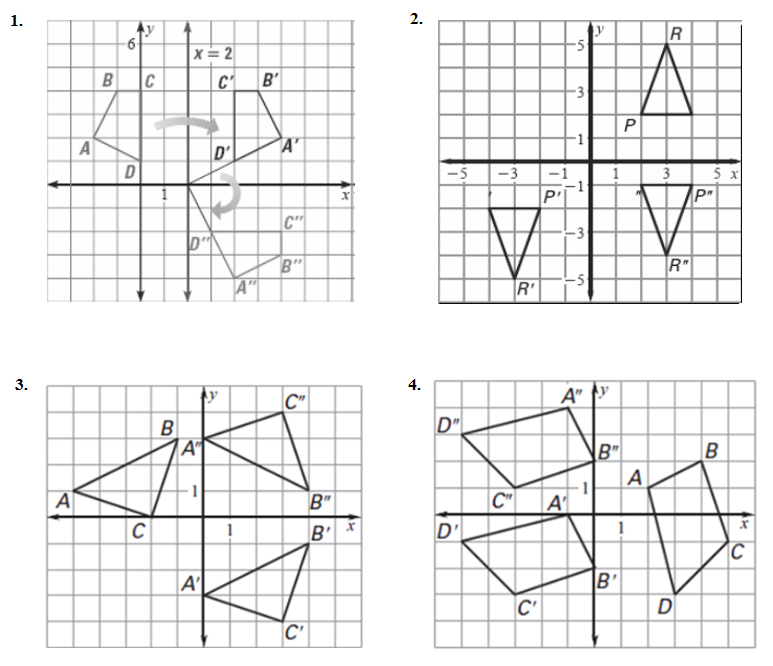 List a sequence of transformations that will carry the shaded pre-image to its unshaded image.5.  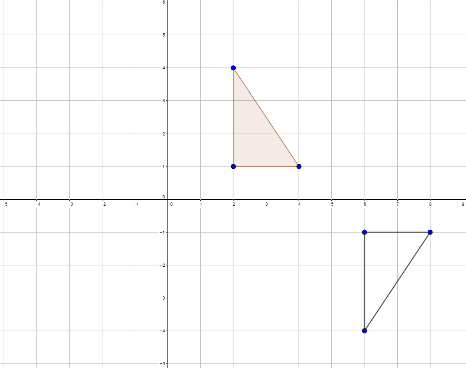 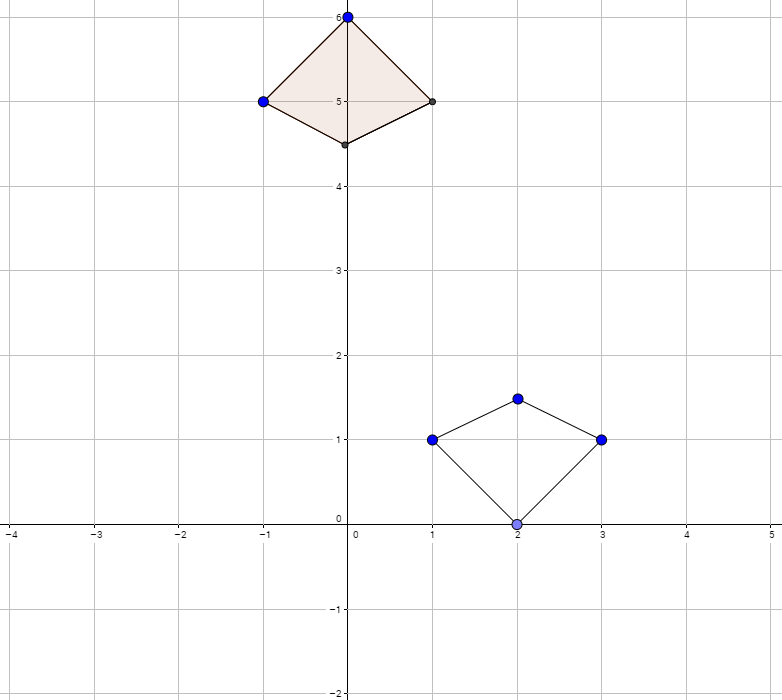 6. 	7. 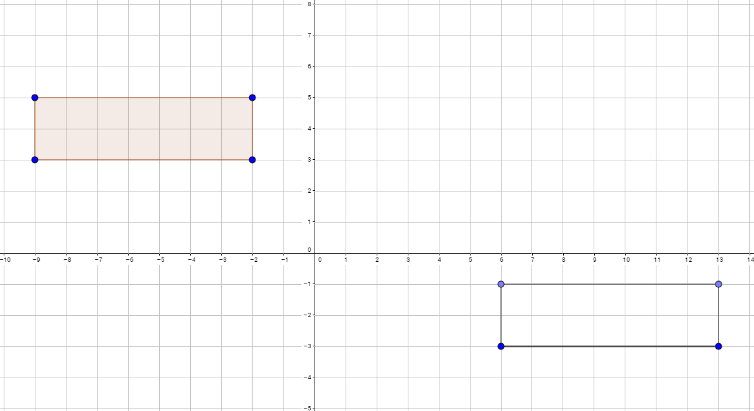 8. 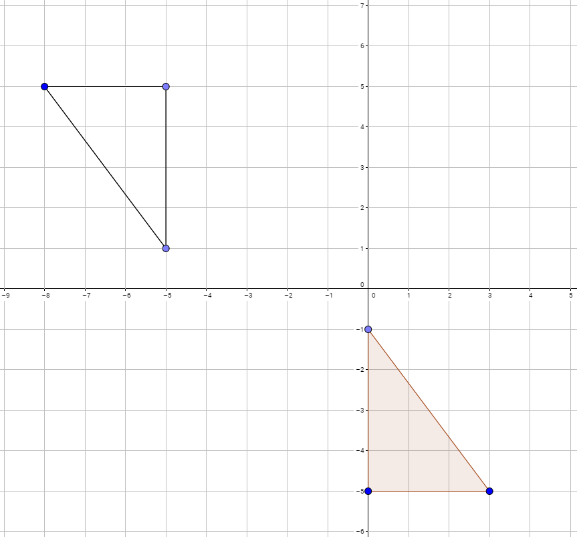 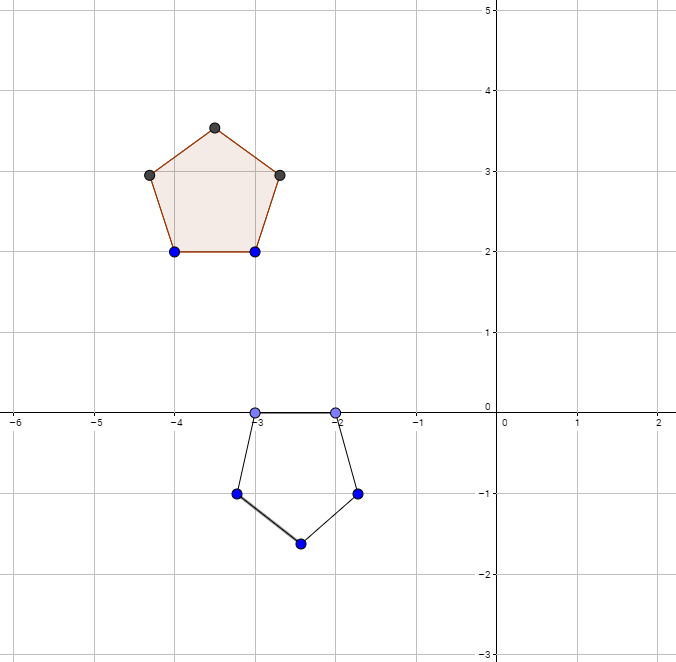 9. 10.	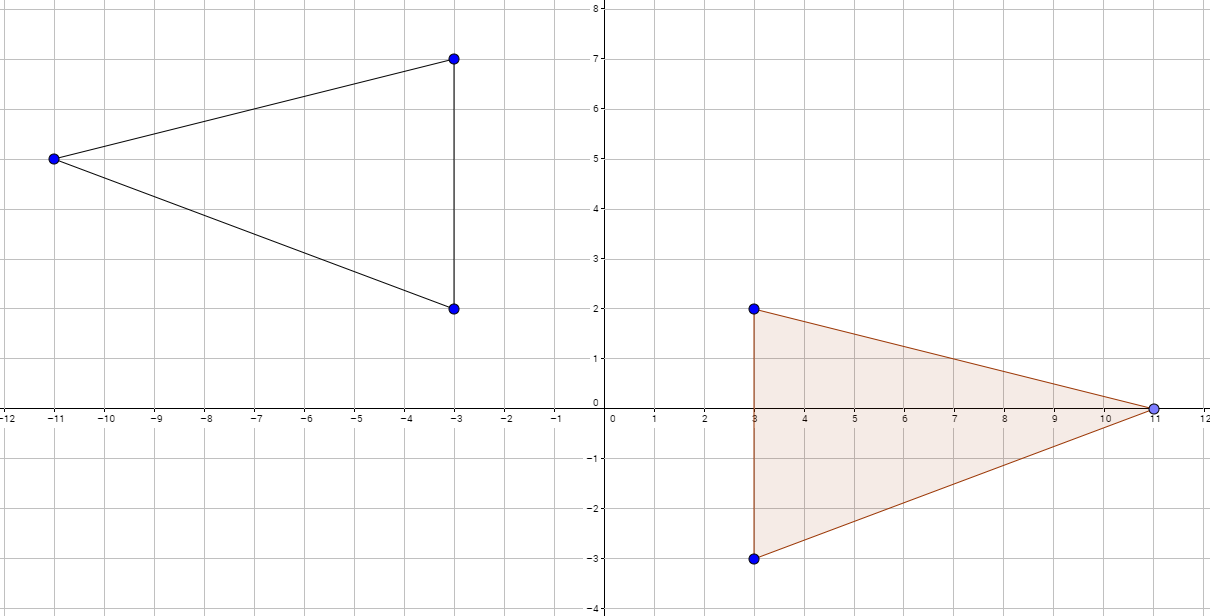 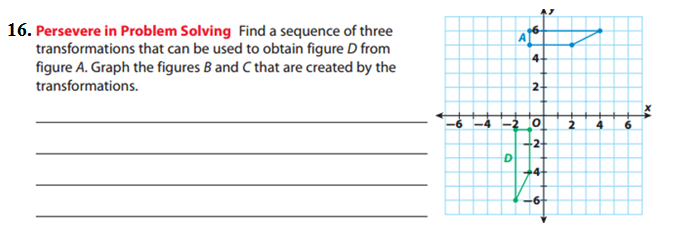 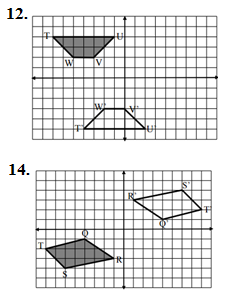 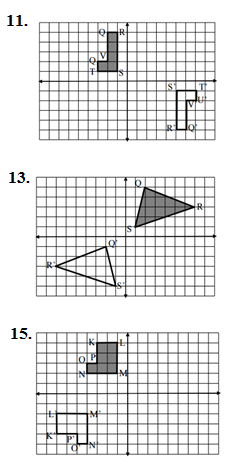 